Auswertung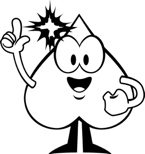 StandortbestimmungOperationsverständnis Subtraktion Zahlenraum bis 20Klasse _____                                                                             			                      	Datum______________Name1.  Subtraktionsaufgaben zu         Bildern 1c. Bild zur Subtraktionsaufgabe2.  Subtraktionsaufgaben zu       Material3.  Zerlegungsaufgaben zur 15*   RechengeschichteKommentar/Förderhinweise: